РАБОЧАЯ ПРОГРАММАучебного предмета«Биология»для 7-9 класса основного общего образования на 2023-2024 учебный годСоставитель: Жукова Лидия Михайловна                 Рабочая программа основного общего образованияпо биологии 7 класс                                      Авторы: Н.И.Сонин, В.Б.Захаров, Е.Т.Захарова.        Пояснительная записка.Рабочая программа по биологии составлена на основе  федерального компонента государственного образовательного стандарта основного общего образования на базовом уровне, утвержденного  на основе программы основного общего образования по биологии 7-9 классов, авторы: Н.И.Сонин, В.Б.Захаров, Е.Т.Захарова    для основной школы         Рабочая программа предназначена для изучения биологии в 7 классе  основной общеобразовательной  школы  по  учебнику «Биология. Многообразие живых организмов. 7 класс», авторы В.Б.Захаров, Н.И.Сонин, Е.Т.Захарова. Учебник соответствует федеральному компоненту государственного образовательного стандарта основного общего образования по биологии, 7 класс и реализует  авторскую программу Н.И.Сонина, В.Б.Захарова, Е.Т.Захаровой., входит в федеральный перечень учебников, рекомендованных Министерством образования и науки Российской Федерации к использованию в образовательном процессе в общеобразовательных учреждениях, утвержденный приказом Министерства образования и науки Российской Федерации от 24 декабря . № 2080. Учебник «Биология. Многообразие живых организмов. 7 класс» имеет гриф «Рекомендовано Министерством образования и науки Российской Федерации».    В соответствии с  федеральным  базисным  учебным  планом  для основного общего  образования  программа рассчитана на преподавание курса биологии в 7 классе в объеме 70 часов, 2 часа в неделю, что соответствует  учебному плану МКОУ «Таежно-Михайловская ООШ».В соответствии с федеральным базисным учебным планом в рамках основного общего образования на изучение биологии в 7 классе выделяется 70 часов из федерального компонента.Для приобретения практических навыков и повышения уровня знаний программой предусматривается выполнение ряда лабораторных и практических работ.ТЕМАТИЧЕСКИЙ ПЛАНСОДЕРЖАНИЕ КУРСА(70 часов, 2 часа в неделю)Введение (3 часа)Мир живых организмов. Уровни организации и свойства живого. Основные положения учения Ч.Дарвина о естественном отборе. Естественная система живой природы как отражение эволюции жизни на Земле. Царства живой природы.РАЗДЕЛ 1Царство Прокариоты (3 часа)Тема 1.1Многообразие, особенности строения и происхождение прокариотических организмов (3 часа)Происхождение и эволюция бактерий. Общие свойствa прокариотических организмов. Многообразие форм бактерий. Особенности строения бактериальной клетки. Понятие о типах обмена у прокариот. Особенности организации и жизнедеятельности прокариот; распространенность и роль в биоценозах. Экологическая роль и медицинское значение (на примере представителей подцарства Настоящие бактерии).   ДемонстрацияСхемы возникновения одноклеточных эукариот, многоклеточных организмов; развитие царств растений и животных, представленных в учебнике. Строение клеток различных прокариот. Строение и многообразие бактерий.   Основные понятия. Безъядерные (прокариотические) клетки. Эукариотические клетки, имеющие ограниченное оболочкой ядро. Клетка — элементарная структурно-функциональная единица всего живого.   Умения. Объяснять с материалистических позиций процесс возникновения жизни на Земле как естественное событие в цепи эволюционных преобразований материи в целом. Характеризовать особенности организации клеток прокариот, анализировать их роль в биоценозах. Приводить примеры распространенности прокариот.РАЗДЕЛ 2 Царство Грибы (4 часа)Тема 2.1Общая характеристика грибов (3 часа)Происхождение и эволюция грибов. Особенности строения клеток грибов. Основные черты организации многоклеточных грибов. Отделы: Хитридиомикота, Зигомикота, Аскомикота, Базидиомикота, Омикота; группа Несовершенные грибы. Особенности жизнедеятельности и распространение. Роль грибов в биоценозах и хозяйственной деятельности человека.   Демонстрация. Схемы строения представителей Различных систематических групп грибов. Различные представители царства Грибы. Строение плодового тела шляпочного гриба.        Лабораторные и практические работы
Строение плесневого гриба мукора
Распознавание съедобных и ядовитых грибов.Тема 2.2 Лишайники (1 час)Понятие о симбиозе. Общая характеристика лишайников. Типы слоевищ лишайников; особенности жизнедеятельности, распространенность и экологическая роль лишайников.    Демонстрация. Схемы строения лишайников. Различные представители лишайников.   Основные понятия. Царства живой природы. Доядерные (прокариотические) организмы; бактерии, цианобактерии. Эукариотические организмы, имеющие ограниченное оболочкой ядро.   Умения. Объяснять строение грибов и лишайников. Приводить примерыраспространенности грибов и лишайников и характеризовать их роль в биоценозах.РАЗДЕЛ 3Царство Растения (19 часов)Тема 3.1Общая характеристика растений (1 час)Растительный организм как целостная система. Клетки, ткани, органы и системы органов растений. Регуляция жизнедеятельности растений; фитогормоны. Особенности жизнедеятельности растений; фотосинтез, пигменты. Систематика растений; низшие и высшие растения.    Демонстрация. Рисунки учебника, показывающие особенности строения и жизнедеятельности различных представителей царства растений. Схемы, отражающие основные направления эволюции растительных организмов.Тема 3.2Низшие растения (3 часа)Водоросли как древнейшая группа растений. Общая характеристика водорослей. Особенности строения тела. Одноклеточные и многоклеточные водоросли. Многообразие водорослей: отделы Зеленые водоросли, Бурые и Красные водоросли. Распространение в водных и наземных биоценозах, экологическая роль водорослей. Практическое значение.   Демонстрация. Схемы строения водорослей различных отделов.   Лабораторная работаИзучение внешнего строения водорослейТема 3.3Высшие растения (6 часов)Происхождение и общая характеристика высших растений. Особенности организации и индивидуального развития высших растений.Споровые растения. Общая характеристика, происхождение.Отдел Моховидные; особенности организации, жизненного цикла. Распространение и роль в биоценозах.Отдел Плауновидные; особенности организации, жизненного цикла. Распространение и роль в биоценозах.Отдел Хвощевидные; особенности организации, жизненного цикла. Распространение и роль в биоценозах.Отдел Папоротниковидные. Происхождение и особенности организации папоротников. Жизненный цикл папоротников. Распространение папоротников в природе и их роль в биоценозах.Демонстрация. Схемы строения и жизненных циклов мхов, хвощей и плаунов. Различные представители мхов, плаунов и хвощей. Схемы строения папоротника; древние папоротниковидные. Схема пшена развития папоротника. Различные представители папоротников.        Лабораторная работаИзучение внешнего строения мхов.Изучение внешнего строения папоротника.Тема 3.4Отдел Голосеменные растения (2 часа)Происхождение и особенности организации голосеменных растений; строение тела, жизненные формы голосеменных. Многообразие, распространенность голосеменных, их роль в биоценозах и практическое значение.   Демонстрация. Схемы строения голосеменных, цикл развития сосны. Различные представители голосеменных.Лабораторная работаИзучение строения и многообразия голосеменных растений.Тема 3.5Отдел Покрытосеменные (Цветковые) растения (7 часов)Происхождение и особенности организации покрытосеменных растений; строение тела, жизненные формы покрытосеменных. Классы Однодольные и Двудольные, основные семейства (2 семейства однодольных и 3 семейства двудольных растений). Многообразие, распространенность цветковых, их роль в биоценозах, в жизни человека и его хозяйственной деятельности.    Демонстрация. Схема строения цветкового растения; строения цветка. Цикл развития цветковых растений (двойное оплодотворение). Представители различных семейств покрытосеменных растений.    Лабораторные и практические работыИзучение строения покрытосеменных растений.Распознавание наиболее распространенных растений своей местности, определение их систематического положения в жизни человека.        Основные понятия. Растительный организм. Низшие растения. Отделы растений. Зеленые, бурые и красные водоросли.Мхи, плауны, хвощи, папоротники; жизненный цикл; спорофит и гаметофит.Голосеменные растения; значение появления семени; жизненный цикл сосны; спорофит и гаметофит.Высшие растения. Отделы растений. Покрытосеменные растения; значение появления плода; жизненный цикл цветкового растения; спорофит и гаметофит.        Умения. Объяснять особенности организации клеток, органов и тканей растений. Приводить примеры распространенности водорослей, споровых, голосеменных и цветковых растений и характеризовать их роль в биоценозах.РАЗДЕЛ 4Царство Животные (37 часов)Тема 4.1Общая характеристика животных (1 час)Животный организм как целостная система. Клетки, ткани, органы и системы органов животных. Регуляция жизнедеятельности животных; нервная и эндокринная регуляции. Особенности жизнедеятельности животных, отличающие их от представителей других царств живой природы. Систематика животных; таксономические категории; одноклеточные и многоклеточные (беспозвоночные и хордовые) животные.Тема 4.2Подцарство Одноклеточные (2 часа)Общая характеристика простейших. Клетка одноклеточных животных как целостный организм; особенности организации клеток простейших, специальные органоиды. Разнообразие простейших и их роль в биоценозах, жизни человека и его хозяйственной деятельности.Тип Саркожгутиконосцы; многообразие форм саркодовых и жгутиковых.Тип Споровики; споровики — паразиты человека и животных. Особенности организации представителей.Тип Инфузории. Многообразие инфузорий и их роль в биоценозах.    Демонстрация.  Схемы строения амебы, эвглены зеленой и инфузории туфельки. Представители различных групп одноклеточных.    Лабораторная работаСтроение инфузории туфельки.Тема 4.3Подцарство Многоклеточные (1 час)Общая характеристика многоклеточных животных; типы симметрии. Клетки и ткани животных. Простейшие многоклеточные — губки; их распространение и экологическое значение.        Демонстрация. Типы симметрии у многоклеточных животных. Многообразие губок.Тема 4.4Тип Кишечнополостные (2 часа)Особенности организации кишечнополостных. Бесполое и половое размножение. Многообразие и распространение кишечнополостных; гидроидные, сцифоидные и кораллы. Роль в природных сообществах.        Демонстрация. Схема строения гидры, медузы и колонии коралловых полипов. Биоценоз кораллового рифа. Внешнее и внутреннее строение кишечнополостных.Тема 4.5Тип Плоские черви (2 часа)Особенности организации плоских червей. Свободноживущие ресничные черви. Многообразие ресничных червей и их роль в биоценозах. Приспособления к паразитизму у плоских червей; классы сосальщиков и ленточных червей. Понятие о жизненном цикле; циклы развития печеночного сосальщика и бычьего цепня. Многообразие плоских червей-паразитов; меры профилактики паразитарных заболеваний.        Демонстрация. Схемы строения плоских червей, ведущих свободный и паразитический образ жизни. Различные представители ресничных червей. Схемы жизненных циклов печеночного сосальщика и бычьего цепня.Тема 4.6Тип Круглые черви (1 час)Особенности организации круглых червей (на примере аскариды человеческой). Свободноживущие и паразитические круглые черви. Цикл развития аскариды человеческой; меры профилактики аскаридоза. Демонстрация. Схема строения и цикл развития аскариды человеческой. Различные свободноживущие и паразитические формы круглых червей.Тема 4.7Тип Кольчатые черви (3 часа)Особенности организации кольчатых червей (на примере многощетинкового червя нереиды); вторичная полость тела. Многообразие кольчатых червей; многощетинковые и малощетинковые кольчатые черви, пиявки. Значение кольчатых червей в биоценозах.    Демонстрация. Схема строения многощетинкового и малощетинкового кольчатых червей. Различные представители типа кольчатых червей.   Лабораторная работаВнешнее строение дождевого червя.Тема 4.8Тип Моллюски (2 часа)Особенности организации моллюсков; смешанная полость тела. Многообразие моллюсков; классы Брюхоногих, двустворчатых и головоногих моллюсков. Значение моллюсков в биоценозах. Роль в жизни человека и его хозяйственной деятельности.        Демонстрация. Схема строения брюхоногих, двустворчатых и головоногих моллюсков. Различные представители типа моллюсков.        Лабораторная работа
Внешнее строение моллюсков.Тема 4.9Тип Членистоногие (7 часов)Происхождение и особенности организации членистоногих. Многообразие членистоногих; классы ракообразных, паукообразных, насекомых и многоножек.Класс Ракообразные. Общая характеристика класса ракообразных на примере речного рака. Высшие и низшие раки. Многообразие и значение ракообразных в биоценозах.Класс Паукообразные. Общая характеристика паукообразных. Пауки, скорпионы, клещи. Многообразие и значение паукообразных в биоценозах.Класс Насекомые. Многообразие насекомых. Общая характеристика класса насекомых; отряды насекомых с полным и неполным метаморфозом. Многообразие и значение насекомых в биоценозах. Многоножки.  Демонстрация. Схема строения речного рака. Различные представители низших и высших ракообразных. Схема строения паука-крестовика. Различные представители класса. Схемы строения насекомых различных отрядов; многоножек.  Лабораторная работаИзучение внешнего строения и многообразия членистоногих.Тема 4.10 Тип Иглокожие (1 час)Общая характеристика типа. Многообразие иглокожих; классы Морские звезды, Морские ежи, Голотурии. Многообразие и экологическое значение.   Демонстрация. Схемы строения морской звезды, морского ежа и голотурии. Схема придонного биоценоза.Тема 4.11Тип Хордовые. Бесчерепные (1 час)Происхождение хордовых; подтипы бесчерепных и позвоночных. Общая характеристика типа. Подтип Бесчерепные: ланцетник; особенности его организации и распространения.        Демонстрация. Схема строения ланцетника.Тема 4.12Подтип Позвоночные (Черепные). Надкласс Рыбы (2 часа)Общая характеристика позвоночных. Происхождение рыб. Общая характеристика рыб. Классы Хрящевые (акулы и скаты) и Костные рыбы. Многообразие костных рыб: хрящекостные, кистеперые, двоякодышащие и лучеперые рыбы. Многообразие видов и черты приспособленности к среде обитания. Экологическое и хозяйственное значение рыб.    Демонстрация. Многообразие рыб. Схема строения кистеперых и лучеперых рыб.   Лабораторная работаОсобенности внешнего строения рыб в связи с образом жизни.Тема 4.13Класс Земноводные (2 часа)Первые земноводные. Общая характеристика земноводных как первых наземных позвоночных. Бесхвостые, хвостатые и безногие амфибии; многообразие, среда обитания и экологические особенности. Структурно-функциональная организация земноводных на примере лягушки. Экологическая роль и многообразие земноводных.    Демонстрация. Многообразие амфибий. Схема строения кистеперых рыб и земноводных.   Лабораторная работаОсобенности внешнего строения лягушки в связи с образом жизни.Тема 4.14Класс Пресмыкающиеся (2 часа)Происхождение рептилий. Общая характеристика пресмыкающихся как первичноназемных животных. Структурно-функциональная организация пресмыкающихся на примере ящерицы. Чешуйчатые (змеи, ящерицы и хамелеоны), крокодилы и черепахи. Распространение и многообразие форм рептилий; положение в экологических системах. Вымершие группы пресмыкающихся.        Демонстрация.   Многообразие  пресмыкающихся. Схема строения земноводных и рептилий.Тема 4.15Класс Птицы (3 часа)Происхождение птиц; первоптицы и их предки; настоящие птицы. Килегрудые, или летающие; бескилевые, или бегающие; пингвины, или плавающие птицы. Особенности организации и экологическая дифференцировка летающих птиц (птицы леса, степей и пустынь, открытых воздушных пространств, болот, водоемов и побережий). Охрана и привлечение птиц; домашние птицы. Роль птиц в природе, жизни человека и его хозяйственной деятельности.   Демонстрация. Многообразие птиц. Схема строения рептилий и птиц.   Лабораторная работаОсобенности внешнего строения птиц в связи с образом жизни.Тема 4.16Класс Млекопитающие (5 часов)Происхождение млекопитающих. Первозвери (утконос и ехидна). Низшие звери (сумчатые). Настоящие звери (плацентарные). Структурно-функциональные особенности организации млекопитающих на примере собаки. Экологическая роль млекопитающих в процессе развития живой природы в кайнозойской эре. Основные отряды плацентарных млекопитающих: насекомоядные, рукокрылые, Грызуны, зайцеобразные, хищные, ластоногие, китообразные, непарнокопытные, парнокопытные, приматы и др. Значение млекопитающих в природе и хозяйственной деятельности человека. Охрана цепных зверей. Домашние млекопитающие (крупный и мелкий рогатый скот и другие сельскохозяйственные животные). Демонстрация схем, отражающих экологическую дифференцировку млекопитающих. Многообразие млекопитающих. Схема строения рептилий и млекопитающих.Лабораторные и практические работыИзучение строения млекопитающих.Распознавание животных своей местности, определение их систематического положения и значения и жизни человека.   Основные понятия. Животный организм. Одноклеточные животные. Многоклеточные животные. Систематика животных; основные типы беспозвоночных животных, их классификация.Основные типы червей, их классификация. Лучевая и двусторонняя симметрия. Вторичная полость тела (целом).Моллюски. Смешанная полость тела.Систематика членистоногих; классы ракообразных, паукообразных, насекомых и многоножек.Тип Хордовые. Внутренний осевой скелет, вторичноротость.Надкласс Рыбы. Хрящевые и костные рыбы. Приспособления к водному образу жизни, конечности, жаберный аппарат, форма тела.Класс Земноводные. Бесхвостые, хвостатые и безногие амфибии. Приспособления к водному и наземному образу жизни, форма тела, конечности, органы воздушного дыхания.Класс Пресмыкающиеся. Многообразие пресмыкающихся: чешуйчатые, крокодилы, черепахи. Приспособления к наземному образу жизни, форма тела, конечности, органы воздушного дыхания.Класс Птицы. Многообразие птиц. Приспособления к полету, форма тела, конечности, органы воздушного дыхания.Класс Млекопитающие. Многообразие млекопитающих. Умения. Объяснять особенности животного организма. Приводить примеры распространенности простейших и характеризовать их роль в биоценозах.Объяснять особенности организации многоклеточного животного организма. Приводить примеры распространенности многоклеточных и характеризовать их роль в биоценозах.Приводить примеры распространенности плоских и круглых червей и характеризовать их роль в биоценозах.Объяснять особенности организации многощетинковых и малощетинковых кольчатых червей. Приводить примеры распространенности червей и характеризовать их роль в биоценозах.Объяснять особенности организации моллюсков. Приводить примеры их распространенности и характеризовать роль в биоценозах.Объяснять особенности организации членистоногих. Приводить примеры их распространенности и характеризовать роль в биоценозах.Объяснять принципы организации хордовых животных и выделять прогрессивные изменения в их строении.Объяснять принципы организации рыб и выделять прогрессивные изменения в их строении.Объяснять принципы организации амфибий, выделить прогрессивные изменения в их строении и проводить сравнительный анализ с предковой группой – рыбами.Объяснять принципы организации рептилий, выделять прогрессивные изменения в их строении и проводить сравнительный анализ с предковой группой – амфибиями.Объяснять принципы организации птиц, выделять прогрессивные изменения в их строении и проводить сравнительный анализ с предковой группой – рептилиями.Объяснять принципы организации млекопитающих, выделять прогрессивные изменения в их строении и проводить сравнительный анализ с предковой группой — рептилиями.РАЗДЕЛ 5 Царство Вирусы (1 час)Общая характеристика вирусов. История их открытия. Строение вируса на примере вируса табачной мозаики. Взаимодействие вируса и клетки. Вирусы — возбудители опасных заболеваний человека. Профилактика заболевания гриппом. Происхождение вирусов.    Демонстрация. Модели различных вирусных частииц. Схемы взаимодействия вируса и клетки при горизонтальном и вертикальном типе передачи инфекции. Схемы, отражающие процесс развития вирусных заболеваний.Основные понятия. Вирус, бактериофаг. Взаимодействие вируса и клетки. Вирусные инфекционные заболевания, меры профилактики.Умения. Объяснять принципы организации вирусов, характер их взаимодействия с клеткой.Повторение, итоговое тестирование и анализ тестирования (3 часа)ТРЕБОВАНИЯ К УРОВНЮ ПОДГОТОВКИ УЧАЩИХСЯ, ЗАКАНЧИВАЮЩИХ7 КЛАССВ результате изучения предмета учащиеся 7 классов должны:знать/пониматьособенности жизни как формы существования материи;фундаментальные понятия биологии;о существовании эволюционной теории;основные группы прокариот, грибов, растений и животных, особенности их организации, многообразие, а также экологическую и хозяйственную роль живых организмов; основные области применения биологических знаний в практике сельского хозяйства, в ряде отраслей промышленности, при охране окружающей среды и здоровья человека;уметь•        пользоваться знанием биологических закономерностей для объяснения с     материалистических позиций вопросов происхождения и развития жизни на Земле, а также различных групп растений, животных, в том числе и человека;•        давать аргументированную оценку новой информации по биологическим вопросам;работать с микроскопом и изготовлять простейшие препараты для микроскопических исследований;работать с учебной и научно-популярной литературой, составлять план, конспект, реферат;владеть языком предмета.Для повышения образовательного уровня и получения навыков по практическому использованию Полученных знаний программой предусматривает выполнение ряда лабораторных работ, которые проходятся после подробного инструктажа и ознакомления учащихся с установленными правилами техники безопасности.Для углубления знаний и расширения кругозора учащихся рекомендуются экскурсии по разделам программы: «Многообразие форм живой природы», «Развитие жизни на Земле».В заключение приведен список основной и дополнительной литературы.ЛитератураОсновная литератураЗаxapoe В. Б., Сонин Н. И. Биология. Многообразие Живых организмов: учебник для 7 класса средней школы. М.: Дрофа, любое издание.Дополнительная литератураБиологический энциклопедический словарь. М.: Советская энциклопедия, 1989.Мамонтов С. Г.,   Захаров В. Б.,  Козлова Т. А. Основы биологии: книга для самообразования. М.: Просвещение, 1992.Медников Б. М. Биология: формы и уровни жизни. М.: Просвещение, 1994.Одум Ю. Экология. Т. 1—2. М.: Мир, 1986.Сонин H. И. Биология. Живой организм: учебник для 6 класса средней школы. М.: Дрофа, 2005.Флинт Р. Биология в цифрах. М.: Мир, 1992Фоули Р. Еще один неповторимый вид (экологические аспекты эволюции человека). М.: Мир, 1990.Экологические очерки о природе и человеке / под ред. Б. Гржимека. М.: Прогресс, 1988.Научно-популярная литератураАкимушкин И. Мир животных (беспозвоночные и ископаемые животные). М.: Мысль, 1999.Акимушкин И. Мир животных (млекопитающие, или звери). М.: Мысль, 1999.Акимушкин И.  Мир животных  (насекомые,   пауки, домашние животные). М.: Мысль, 1999.Акимушкин И. Невидимые  нити природы.  М.: Мысль, 1985.Гржимек Б. Дикое животное и человек. М.: Мысль, 1982.Евсюков В. В. Мифы о Вселенной. Новосибирск: Наука, 1988.Уинфри А. Т.   Время   по   биологическим   часам.   М.: Мир, 1990.Шпинар 3. В. История  жизни на Земле / худож. 3. Буриан. Прага: Атрия, 1977.Эттенборо Д. Живая планета. М.: Мир, 1988.Эттенборо Д. Жизнь на Земле. М.: Мир, 1984.Яковлева И., Яковлев В. По следам минувшего. М.: Детская литература, 1983.РАБОЧАЯ ПРОГРАММАПО БИОЛОГИИдля 8 классаРабочая программа по биологии   Человек   8   классАвтор Н. И. СонинПОЯСНИТЕЛЬНАЯ ЗАПИСКАРабочая программа по биологии составлена на основе  федерального компонента государственного образовательного стандарта основного общего образования на базовом уровне,  на основе программы основного общего образования по биологии 6-9 классов, авторы: Н.И.Сонин, В.Б.Захаров,          Рабочая программа предназначена для изучения биологии в 8 классе  основной общеобразовательной  школы  по  учебнику «Биология. Человек. 8 класс», авторы В.Б.Захаров, Н.И.Сонин, Е.Т.Захарова. Учебник соответствует федеральному компоненту государственного образовательного стандарта основного общего образования по биологии, 8 класс и реализует  авторскую программу Н.И.Сонина, В.Б.Захарова, Е.Т.Захаровой., входит в федеральный перечень учебников, рекомендованных Министерством образования и науки Российской Федерации к использованию в образовательном процессе в общеобразовательных учреждениях, , утвержденный приказом Министерства образования и науки Российской Федерации . Учебник «Биология. Человек. 8 класс» имеет гриф «Рекомендовано Министерством образования и науки Российской Федерации».    В соответствии с  федеральным  базисным  учебным  планом  для основного общего  образования  программа рассчитана на преподавание курса биологии в 8 классе в объеме 70 часов, 2 часа в неделю/В соответствии с федеральным базисным учебным планом в рамках основного общего образования на изучение биологии в 8 классе выделяется 70 часов из федерального компонента.Для приобретения практических навыков и повышения уровня знаний программой предусматривается выполнение ряда лабораторных и практических работ.                Настоящая программа предназначена для изучения курса «Человек и его здоровье» в 8 классе основной общеобразовательной школы и является логическим продолжением программ, предложенных для основной школы. Настоящая программа базируется на  биологических дисциплинах, освоенных в начальной школе, и курсах «Живой организм» и «Многообразие живых организмов», изучаемых в 6 и 7 классах соответственно.ТЕМАТИЧЕСКИЙ ПЛАН        В содержание внесены изменения за счет проведения лабораторных и практических работ по изучаемым темам.СОДЕРЖАНИЕ КУРСА(70 часов, 2 часа в неделю)Тема 1 . Человек как биологический вид (2 часа)Человек как часть живой природы, место человека в системе органического мира. Черты сходства человека и животных. Сходство и различия человека и человекообразных обезьян. Человек разумный.        Демонстрация скелетов человека и позвоночных, таблиц, схем, рисунков, раскрывающих черты сходства человека и животных.Тема 2. Происхождение человека (2 часа)Биологические и социальные факторы антропосоциогенеза. Этапы и факторы становления человека. Расы человека, их происхождение и единство.           Демонстрация модели «Происхождение человека», моделей остатков материальной первобытной культуры человека, иллюстраций представителей различных рас человека.Тема 3. Краткая история развития знаний о строении и функциях организма человека (1 час)Наука о человеке: анатомия, физиология, гигиена. Великие анатомы и физиологи: Гиппократ, Клавдий Гален, Андреас Везалий.        Демонстрация портретов великих ученых — анатомов и физиологов.Тема 4. Общий обзор строения и функций организма человека (4 часа)Клеточное строение организма. Ткани: эпителиальные, соединительные, мышечные, нервная. Органы человеческого организма. Системы органов.Взаимосвязь органов и систем органов как основа гомеостаза.        Демонстрация схем систем органов человека.Лабораторные и практические работыИзучение микроскопического строения тканей.Распознавание на таблицах органов и систем органов.Тема 5. Координация и регуляция (13 часов)Гуморальная регуляцияГуморальная регуляция. Железы внутренней секреции. Гормоны и их роль в обменных процессах. Нервно-гуморальная регуляция.            Демонстрация схем строения эндокринных желез; Таблиц строения, биологической активности и точек приложения гормонов; фотографий больных с различными нарушениями функции эндокринных желез.Нервная регуляцияНервная регуляция. Значение нервной системы. Центральная и периферическая нервные системы. Вегетативная и соматическая части нервной системы. Рефлекс; проведение нервного импульса.Строение и функции спинного мозга, отделов головного мозга. Большие полушария головного мозга. Кора больших полушарий. Значение коры больших полушарий и ее связи с другими отделами мозга.Органы чувств (анализаторы), их строение, функции. Строение, функции и гигиена органов зрения. Строение и функции органов слуха. Предупреждение нарушений слуха. Органы осязания, вкуса, обоняния. Гигиена органов чувств.    Демонстрация моделей головного мозга, органов чувств; схем рефлекторных дуг безусловных рефлексов; безусловных рефлексов различных отделов мозга.     Лабораторные и практические работыИзучение головного мозга человека (по муляжам).Изучение изменения размера зрачка.Тема 6. Опора и движение (8 часов)Скелет человека, его отделы: осевой скелет, скелет поясов конечностей. Особенности скелета человека, связанные с трудовой деятельностью и прямохождением. Состав и строение костей: трубчатые и губчатые кости. Рост костей. Возрастные изменения в строении костей. Типы соединения костей. Заболевания опорно-двигательной системы и их профилактика.Мышечная система. Строение и развитие мышц. Основные группы мышц, их функции. Работа мышц; статическая и динамическая нагрузка. Роль нервной системы в регуляции работы мышц. Утомление мышц, роль активного отдыха в восстановлении активности мышечной ткани. Значение физической культуры и режим труда в правильном формировании опорно-двигательной системы.       Демонстрация скелета человека, отдельных костей, распилов костей; приемов оказания первой помощи при повреждениях (травмах) опорно-двигательной системы.       Лабораторные и практические работыИзучение внешнего строения костей.Измерение массы и роста своего организма.Выявление влияния статической и динамической работы на утомление мышц.Тема 7. Внутренняя среда организма (4 часа)Понятие «внутренняя среда». Тканевая жидкость. Кровь, ее состав и значение в обеспечении жизнедеятельности организма. Клеточные элементы крови: эритроциты, лейкоциты, тромбоциты. Плазма крови. Свертывание крови. Группы крови. Лимфа. Иммунитет. Инфекционные заболевания. Предупредительные прививки. Переливание крови. Донорство.Значение работ Л. Пастера и И.И. Мечникова в области иммунитета.Демонстрация схем и таблиц, посвященных составу крови, группам крови.Лабораторная работаИзучение микроскопического строения крови.Тема 8. Транспорт веществ (5 часа)Сердце, его строение и регуляция деятельности, большой и малый круги кровообращения. Лимфообращение. Движение крови по сосудам. Кровяное давление. Заболевания органов кровообращения, их предупреждение.        Демонстрация моделей сердца человека, таблиц и схем строения клеток крови и органов кровообращения.        Лабораторные и практические работы
Измерение кровяного давления.
Определение пульса и подсчет числа сердечных сокращений.Тема 9. Дыхание (5 часов)Потребность организма человека в кислороде воздуха. Органы дыхания, их строение. Дыхательные движения. Газообмен в легких, тканях; перенос газов эритроцитами и плазмой крови. Регуляция дыхания. Искусственное дыхание. Голосовой аппарат.        Демонстрация моделей гортани, легких; схем, иллюстрирующих механизм вдоха и выдоха; приемов искусственного дыхания.        Практическая работаОпределение частоты дыхания.Тема 10. Пищеварение (6 часов)Питательные вещества и пищевые продукты. Потребность человека в пище и питательных веществах. Витамины. Пищеварение. Строение и функции органов пищеварения. Пищеварительные железы: печень и поджелудочная железа. Этапы процессов пищеварения. Исследования И. П. Павлова в области пищеварения.        Демонстрация модели торса человека, муляжей внутренних органов.        Лабораторные и практические работы
Воздействие желудочного сока на белки, слюны на крахмал.Определение норм рационального питания.Тема 11. Обмен веществ и энергии (2 часа)Общая характеристика обмена веществ и энергии. Пластический и энергетический обмен, их взаимосвязь.Витамины. Их роль в обмене веществ. Гиповитаминоз. Гипервитаминоз.Тема 12. Выделение (2 часа)Конечные продукты обмена веществ. Органы выделения. Почки, их строение и функции. Образование мочи. Роль кожи в выделении из организма продуктов обмена веществ.        Демонстрация модели почек.Тема 13. Покровы тела (3 часа)Строение и функции кожи. Роль кожи в теплорегуляции. Закаливание. Гигиенические требования к одежде, обуви. Заболевания кожи и их предупреждение.        Демонстрация схем строения кожных покровов человека. Производные кожи.Тема 14. Размножение и развитие (3 часа)Система органов размножения; строение и гигиена. Оплодотворение. Внутриутробное развитие, роды. Лактация. Рост и развитие ребенка. Планирование семьи.Тема 15. Высшая нервная деятельность (6 часов)Рефлекс — основа нервной деятельности. Исследования И. М. Сеченова, И. П. Павлова, А. А. Ухтомского, П. К. Анохина. Виды рефлексов. Формы поведения. Особенности высшей нервной деятельности и поведения человека. Познавательные процессы. Торможение. Типы нервной системы. Речь. Мышление. Сознание. Биологические ритмы. Сон, его значение и гигиена. Гигиена умственного труда. Память. Эмоции. Особенности психики человека.Тема 16. Человек и его здоровье (4 часа)Соблюдение санитарно-гигиенических норм и правил здорового образа жизни. Оказание первой доврачебной помощи при кровотечении, отравлении угарным газом, спасении утопающего, травмах, ожогах, обморожении. Укрепление здоровья: двигательная активность, закаливание. Факторы риска: стрессы, гиподинамия, переутомление. Вредные привычки, их влияние на здоровье человека.Человек и окружающая среда. Окружающая среда как источник веществ и энергии. Среда обитания. Правила поведения человека в окружающей среде.   Лабораторные и практические работыИзучение приемов остановки капиллярного, артериального и венозного кровотеченийАнализ и оценка влияния факторов окружающей среды, факторов риска на здоровье.Тематическое планирование по биологии   8 класс(к учебнику Н.И.Сонина, М.Р.Сапина «Биология. Человек. 8 класс»РАБОЧАЯ ПРОГРАММАПО БИОЛОГИИдля 9 классаРабочая программа по биологии  Общие закономерности  9 классАвторы: В. Б. Захаров, Е. Т. Захарова, Н. И. СонинПОЯСНИТЕЛЬНАЯ ЗАПИСКАРабочая программа по биологии составлена на основе  федерального компонента государственного образовательного стандарта основного общего образования на базовом уровне,  на основе программы основного общего образования по биологии 6-9 классов, авторы: Н.И.Сонин, В.Б.Захаров, Е.Т.Захарова.         Рабочая программа предназначена для изучения биологии в 9 классе  основной общеобразовательной  школы  по  учебнику «Биология. Общие закономерности. 9 класс», авторы В.Б.Захаров, Н.И.Сонин, Е.Т.Захарова, Учебник соответствует федеральному компоненту государственного образовательного стандарта основного общего образования по биологии, 9 класс и реализует  авторскую программу Н.И.Сонина, В.Б.Захарова, Е.Т.Захаровой., входит в федеральный перечень учебников, рекомендованных Министерством образования и науки Российской Федерации к использованию в образовательном процессе в общеобразовательных учреждениях,  утвержденный приказом Министерства образования и н. Учебник «Биология. Общие закономерности. 9 класс» имеет гриф «Рекомендовано Министерством образования и науки Российской Федерации».    В соответствии с  федеральным  базисным  учебным  планом  для основного общего  образования  программа рассчитана на преподавание курса биологии в 9 классе в объеме 68 часов, 2 часа в неделю..Общая характеристика предметаПрограмма курса полностью включает в себя вопросы программы общеобразовательной школы для 10—11 классов. В ней сохранены все разделы и темы, изучаемые в средней общеобразовательной школе, однако содержание каждого учебного блока упрощено в соответствии с возрастными особенностями учащихся и с учетом образовательного уровня. Представлено значительное число лабораторных работ, демонстраций и экскурсий, облегчающих восприятие учебного материала. Последовательность изучения материала также способствует интеграции курса в систему биологического образования, завершаемого в 9 классе.Программой предусматривается изучение учащимися теоретических и прикладных основ общей биологии. В ней нашли отражение задачи, стоящие в настоящее время перед биологической наукой, решение которых направлено на сохранение окружающей природы и здоровья человека. Особое внимание уделено экологическому воспитанию молодежи.Изучение курса «Общая биология» основывается на знаниях учащихся, полученных при изучении биологических дисциплин в младших классах основной школы по специальным программам, и является продолжением линии освоения биологических дисциплин, начатой в 5 классе учебником «Природоведение» А. А. Плешакова и Н. И. Сонина, учебником «Живой организм» Н. И. Сонина для учащихся 6 классов и учебником «Биология. Многообразие живых организмов» В. Б. Захарова и Н. И. Сонина. Изучение предмета также основывается на знаниях, приобретенных на уроках химии, физики, истории, физической географии.Для повышения образовательного уровня и получения навыков по практическому использованию полученных знаний программой предусматривается выполнение ряда лабораторных работ, которые проводятся после подробного инструктажа и ознакомления учащихся с установленными правилами техники безопасности.В программе дается примерное распределение материала по разделам и темам (в часах).  Сформулированы основные понятия, требования к знаниям и умениям учащихся по основным блокам информации.                 Цели и задачиИзучение биологии на ступени основного общего образования направлено на достижение следующих целей:освоение знаний о живой природе и присущих ей закономерностях; строении, жизнедеятельности и средообразующей роли живых организмов; человеке как биосоциальном существе; о роли биологической науки в практической деятельности людей; методах познания живой природы;овладение умениями применять биологические знания для объяснения процессов и явлений живой природы, жизнедеятельности собственного организма; использовать информацию о современных достижениях в области биологии и экологии, о факторах здоровья и риска; работать с биологическими приборами, инструментами, справочниками; проводить наблюдения за биологическими объектами и состоянием собственного организма, биологические эксперименты;развитие познавательных интересов, интеллектуальных и творческих способностей в процессе проведения наблюдений за живыми организмами, биологических экспериментов, работы с различными источниками информации;воспитание позитивного ценностного отношения к живой природе, собственному здоровью и здоровью других людей; культуры поведения в природе;иcпользование приобретенных знаний и умений в повседневной жизни для ухода за растениями, домашними животными, заботы о собственном здоровье, оказания первой помощи себе и окружающим; оценки последствий своей деятельности по отношению к природной среде, собственному организму, здоровью других людей; для соблюдения правил поведения в окружающей среде, норм здорового образа жизни, профилактики заболеваний, травматизма и стрессов, вредных привычек, ВИЧ-инфекции.Задачи курса биологии:развивать знания о живой природе;формировать основополагающие понятия и опорные знания, необходимые для   изучения других наук;

        Изучение биологического материала позволяет решать задачи экологического, эстетического, патриотического, физического, трудового воспитания.  Знакомство с красотой природы Родины, ее разнообразием и богатством вызывает чувство любви к ней и ответственности за ее сохранность. Обучающиеся должны хорошо понимать, что сохранение этой красоты тесно связано с деятельностью человека. Они должны знать, что человек — часть природы, его жизнь зависит от нее и поэтому он обязан сохранить природу для себя и последующих поколений людей.
ТЕМАТИЧЕСКИЙ ПЛАНСодержание курса(70 часов, 2 часа в неделю)Введение (1 час)Место курса «Общая биология» в системе естественнонаучных дисциплин, а также в биологических науках. Цели и задачи курса. Значение предмета для понимания единства всего живого, взаимосвязи всех частей биосферы Земли.Раздел 1Эволюция живого мира на Земле (21 час)Тема 1.1Многообразие живого мира. Основные свойства живых организмов (2 часа).Единство химического состава живой материи; основные группы химических элементов и молекул, образующие живое вещество биосферы. Клеточное строение организмов, населяющих Землю. Обмен веществ и саморегуляция в биологических системах. Самовоспроизведение; наследственность и изменчивость как основа существования живой материи. Рост и развитие. Раздражимость; формы избирательной реакции организмов на внешние воздействия. Ритмичность процессов жизнедеятельности; биологические ритмы и их значение. Дискретность живого вещества и взаимоотношение части и целого в биосистемах. Энергозависимость живых организмов; формы потребления энергии.Царства живой природы; краткая характеристика естественной системы классификации живых организмов. Видовое разнообразие.        Демонстрация схем структуры царств живой природы.Тема 1.2Развитие биологии в додарвиновский период (2 часа)Развитие биологии в додарвиновский период. Господство в науке представлений об «изначальной целесообразности» и неизменности живой природы. Работы К. Линнея по систематике растений и животных. Эволюционная теория Ж. Б. Латарка.        Демонстрация. Биографии ученых, внесших вклад в развитие эволюционных идей. Жизнь и деятельность Ж. Б. Ламарка.Тема 1.3Теория Ч. Дарвина о происхождении видов путем естественного отбора (5 часов)Предпосылки возникновения учения Ч. Дарвина: достижения в области естественных наук, экспедиционный материал Ч. Дарвина. Учение Ч. Дарвина об искусственном отборе.Учение Ч. Дарвина о естественном отборе. Вид — элементарная эволюционная единица. Всеобщая индивидуальная изменчивость и избыточная численность потомства. Борьба за существование и естественный отбор.        Демонстрация. Биография Ч. Дарвина. Маршрут и конкретные находки Ч. Дарвина во время путешествия на корабле «Бигль».Тема 1.4Приспособленность организмов к условиям внешней среды как результат действия естественного отбора (2 часа)Приспособительные особенности строения, окраски тела и поведения животных. Забота о потомстве. Физиологические адаптации.Тема 1.5 Микроэволюция (2 часа)Вид как генетически изолированная система; репродуктивная изоляция и ее механизмы. Популяционная структура вида; экологические и генетические характеристики популяций. Популяция — элементарная эволюционная единица. Пути и скорость видообразования; географическое и экологическое видообразование.      Демонстрация схем, иллюстрирующих процесс географического видообразования; живых растений и животных, гербариев и коллекций, показывающих индивидуальную изменчивость и разнообразие сортов культурных растений и пород домашних животных, а также результаты приспособленности организмов к среде обитания и результаты видообразования.      Лабораторные и практические работыИзучение приспособленности организмов к среде обитания*.Изучение изменчивости, критериев вида, результатов искусственного отбора на сортах культурных растений*.Тема 1.6Биологические последствия адаптации. Макроэволюция (3 часа)Главные направления эволюционного процесса. Биологический прогресс и биологический регресс (А. Н. Северцов). Пути достижения биологического прогресса. Основные закономерности эволюции: дивергенция, конвергенция, параллелизм, правила эволюции групп организмов.Результаты эволюции: многообразие видов, органическая целесообразность, постепенное усложнение организации.        Демонстрация примеров гомологичных и аналогичных органов, их строения и происхождения в онтогенезе; схемы соотношения путей прогрессивной биологической эволюции;  материалов, характеризующих представителей животных и растений, внесенных в Красную книгу и находящихся под охраной государства.Тема 1.7Возникновение жизни на Земле (2 часа)Органический мир как результат эволюции. Возникновение и развитие жизни на Земле. Химический, предбиологический (теория академика А. И. Опарина), биологический и социальный этапы развития живой материи.Филогенетические связи в живой природе; естественная классификация живых организмов.        Демонстрация схем возникновения одноклеточных эукариот, многоклеточных организмов, развития царств растений и животных.Тема 1.8Развитие жизни на Земле (3 часа)Развитие жизни на Земле в архейскую и протерозойскую эры. Первые следы жизни на Земле. Появление всех современных типов беспозвоночных животных. Первые хордовые. Развитие водных растений.Развитие жизни на Земле в палеозойскую эру. Появление и эволюция сухопутных растений. Папоротники, семенные папоротники, голосеменные растения. Возникновение позвоночных: рыбы, земноводные, пресмыкающиеся.Развитие жизни на Земле в мезозойскую и кайнозойскую эры. Появление и распространение покрытосеменных растений. Возникновение птиц и млекопитающих. Появление и развитие приматов.Происхождение человека. Место человека в живой природе. Систематическое положение вида Homo sapiens в системе животного мира. Признаки и свойства человека, позволяющие отнести его к различным систематическим группам царства животных. Стадии эволюции человека: древнейший человек, древний человек, первые современные люди.Свойства человека как биологического вида. Популяционная структура вида Homo sapiens; человеческие расы; расообразование; единство происхождения рас. Антинаучная сущность расизма.        Демонстрация репродукций картин 3. Буриана, отражающих фауну и флору различных эр и периодов; схем развития царств живой природы; окаменелостей, отпечатков растений в древних породах. Модели скелетов человека и позвоночных животных.        Основные понятия. Биология. Жизнь. Основные отличия живых организмов от объектов неживой природы. Уровни организации живой материи. Объекты и методы изучения в биологии. Многообразие живого мира.Эволюция. Вид, популяция; их критерии. Борьба за существование. Естественный отбор как результат борьбы за существование в конкретных условиях среды обитания. «Волны жизни».Макроэволюция. Биологический прогресс и биологический регресс. Пути достижения биологического прогресса; ароморфозы, идиоадаптации, общая дегенерация.Теория академика А. И. Опарина о происхождении жизни на Земле.Развитие животных и растений в различные периоды существования Земли. Постепенное усложнение организации и приспособление к условиям среды живых организмов в процессе эволюции. Происхождение человека. Движущие силы антропогенеза. Роль труда в процессе превращения обезьяны в человека. Человеческие расы, их единство. Критика расизма.        Умения. Объяснять с материалистических позиций процесс возникновения жизни на Земле как естественное событие в цепи эволюционных преобразований материи в целом.Объяснять основные свойства живых организмов, в том числе процессы метаболизма, саморегуляцию; понятие гомеостаза как результат эволюции живой материи.Использовать текст учебника и других учебных пособий для составления таблиц, отражающих этапы развития жизни на Земле, становления человека. Использовать текст учебника для работы с натуральными объектами. Давать аргументированную критику расизма.РАЗДЕЛ 2Структурная организация живых организмов (10 часов)Тема 2.1Химическая организация клетки (2 часа)Элементный состав клетки. Распространенность элементов, их вклад в образование живой материи и объектов неживой природы. Макроэлементы, микроэлементы; их вклад в образование неорганических и органических молекул живого вещества.Неорганические молекулы живого вещества: вода; химические свойства и биологическая роль. Соли неорганических кислот, их вклад в обеспечение процессов жизнедеятельности и поддержание гомеостаза. Роль катионов и анионов в обеспечении процессов жизнедеятельности. Осмос и осмотическое давление; осмотическое поступление молекул в клетку.Органические молекулы. Биологические полимеры — белки; структурная организация. Функции белковых молекул. Углеводы. Строение и биологическая роль. Жиры — основной структурный компонент клеточных мембран и источник энергии. ДНК — молекулы наследственности. Редупликация ДНК, передача наследственной информации из поколения в поколение. Передача наследственной информации из ядра в цитоплазму; транскрипция. РНК, структура и функции. Информационные, транспортные, рибосомальные РНК.     Демонстрация объемных моделей структурной организации биологических полимеров: белков и нуклеиновых кислот; их сравнение с моделями искусственных полимеров (поливинилхлорид).Тема 2.2Обмен веществ и преобразование энергии в клетке (3 часа)Обмен веществ и превращение энергии в клетке. Транспорт веществ через клеточную мембрану. Пино- и фагоцитоз. Внутриклеточное пищеварение и накопление энергии; расщепление глюкозы. Биосинтез белков, жиров и углеводов в клетке.Тема 2.3Строение и функции клеток (5 часов)Прокариотические клетки; форма и размеры. Строение цитоплазмы бактериальной клетки; организация метаболизма у прокариот. Генетический аппарат бактерий. Спорообразование. Размножение. Место и роль прокариот в биоценозах.Эукариотическая клетка. Цитоплазма эукариотической клетки. Органеллы цитоплазмы, их структура и функции. Цитоскелет. Включения, значение и роль в метаболизме клеток. Клеточное ядро — центр управления жизнедеятельностью клетки. Структуры клеточного ядра: ядерная оболочка, хроматин (гетерохроматин), ядрышко. Особенности строения растительной клетки.Деление клеток. Клетки в многоклеточном организме. Понятие о дифференцировке клеток многоклеточного организма. Митотический цикл: интерфаза, редупликация ДНК; митоз, фазы митотического деления и преобразования хромосом; биологический смысл и значение митоза (бесполое размножение, рост, восполнение клеточных потерь в физиологических и патологических условиях).Клеточная теория строения организмов.      Демонстрация. Принципиальные схемы устройства светового и электронного микроскопа. Схемы, иллюстрирующие методы препаративной биохимии и иммунологии. Модели клетки. Схемы строения органоидов растительной и животной клеток. Микропрепараты клеток растений, животных и одноклеточных грибов. Фигуры митотического деления в клетках корешка лука под микроскопом и на схеме. Материалы, рассказывающие о биографиях ученых, внесших вклад в развитие клеточной теории.      Лабораторная работаИзучение клеток бактерий, растений и животных на готовых микропрепаратах*.        Основные понятия. Органические и неорганические вещества, образующие структурные компоненты клеток. Прокариоты: бактерии и синезеленые водоросли (цианобактерии). Эукариотическая клетка; многообразие эукариот; клетки одноклеточных и многоклеточных организмов. Особенности растительной и животной клеток. Ядро и цитоплазма — главные составные части клетки. Органоиды цитоплазмы. Включения. Хромосомы. Кариотип. Митотический цикл; митоз. Биологический смысл митоза. Положения клеточной теории строения организмов.      Умения. Объяснять рисунки и схемы, представленные в учебнике. Самостоятельно составлять схемы процессов, протекающих в клетке, и «привязывать» отдельные их этапы к различным клеточным структурам. Иллюстрировать ответ простейшими схемами и рисунками клеточных структур. Работать с микроскопом и изготовлять простейшие препараты для микроскопического исследования.РАЗДЕЛ 3Размножение и индивидуальное развитие организмов (5 часов)Тема 3.1Размножение организмов (2 часа)Сущность и формы размножения организмов. Бесполое размножение растений и животных. Половое размножение животных и растений; образование половых клеток, осеменение и оплодотворение. Биологическое значение полового размножения. Га-метогенез. Периоды образования половых клеток: размножение, рост, созревание (мейоз) и формирование половых клеток. Особенности сперматогенеза и овогенеза. Оплодотворение.        Демонстрация плакатов, иллюстрирующих способы вегетативного размножения плодовых деревьев и овощных культур; микропрепаратов яйцеклеток; фотографий, отражающих разнообразие потомства у одной пары родителей.Тема 3.2Индивидуальное развитие организмов (онтогенез) (3 часа)Эмбриональный период развития. Основные закономерности дробления; образование однослойного зародыша — бластулы. Гаструляция; закономерности образования двуслойного зародыша — гаструлы. Первичный органогенез и дальнейшая дифференцировка тканей, органов и систем. Постэмбриональный период развития. Формы постэмбрионального периода развития. Непрямое развитие; полный и неполный метаморфоз. Биологический смысл развития с метаморфозом. Прямое развитие. Старение.Общие закономерности развития. Биогенетический закон.Сходство зародышей и эмбриональная дивергенция признаков {закон К. Бэра). Биогенетический закон (Э. Геккелъ и К. Мюллер). Работы А. Н. Северцова об эмбриональной изменчивости.     Демонстрация таблиц, иллюстрирующих процесс метаморфоза у членистоногих, позвоночных (жесткокрылых и чешуйчатокрылых, амфибий); таблиц, отражающих сходство зародышей позвоночных животных, а также схем преобразования органов и тканей в филогенезе.Основные понятия. Многообразие форм и распространенность бесполого размножения. Биологическое значение бесполого размножения. Половое размножение и его биологическое значение. Гаметогенез; мейоз и его биологическое значение. Оплодотворение.     Умения. Объяснять процесс мейоза и другие этапы образования половых клеток, используя схемы и рисунки из учебника. Характеризовать сущность бесполого и полового размножения.РАЗДЕЛ 4Наследственность и изменчивость организмов (20 часов)Тема 4.1Закономерности наследования признаков (10 часов)Открытие Г. Менделем закономерностей наследования признаков. Гибридологический метод изучения наследственности.Генетическое определение пола.Генотип как целостная система. Взаимодействие аллельных и неаллельных генов в определении признаков.    Демонстрация. Карты хромосом человека. Родословные выдающихся представителей культуры. Хромосомные аномалии человека и их фенотипические проявления.     Лабораторная работаРешение генетических задач и составление родословных.Тема 4.2Закономерности изменчивости (6 часов)Основные формы изменчивости. Генотипическая изменчивость. Мутации. Значение мутаций для практики сельского хозяйства и биотехнологии. Комбинативная изменчивость. Эволюционное значение комбинативной изменчивости.Фенотипическая, или модификационная, изменчивость. Роль условий внешней среды в развитии и проявлении признаков и свойств.      Демонстрация. Примеры модификационной изменчивости.      Лабораторная работаПостроение вариационной кривой (размеры листьев растений, антропометрические данные учащихся).Тема 4.3Селекция растений, животных и микроорганизмов (4 часа)Центры происхождения и многообразия культурных растений. Сорт, порода, штамм. Методы селекции растений и животных. Достижения и основные направления современной селекции. Значение селекции для развития сельскохозяйственного производства, медицинской, микробиологической и других отраслей промышленности.     Демонстрация. Сравнительный анализ пород домашних животных и сортов культурных растений и их диких предков. Коллекции и препараты сортов культурных растений, отличающихся наибольшей плодовитостью.Основные понятия. Ген. Генотип как система взаимодействующих генов организма. Признак, свойство, фенотип. Генетическое определение пола у животных и растений. Наследственная и ненаследственная изменчивость. Мутационная и комбинативная изменчивость. Модификации; норма реакции. Селекция; гибридизация и отбор. Гетерозис и полиплоидия, их значение. Сорт, порода, штамм.      Умения. Объяснять механизмы передачи признаков и свойств из поколения в поколение, а также возникновение отличий от родительских форм у потомков. Составлять простейшие родословные и решать генетические задачи. Понимать необходимость развития теоретической генетики и практической селекции для повышения эффективности сельскохозяйственного производства и снижения себестоимости продовольствия.РАЗДЕЛ 5Взаимоотношения организма и среды. Основы экологии (5 часов)Тема 5.1Биосфера, ее структура и функции (3 часа)Биосфера — живая оболочка планеты. Структура биосферы. Компоненты биосферы: живое вещество, видовой состав, разнообразие и вклад в биомассу; биокосное и косное вещество биосферы (Б. И. Вернадский). Круговорот веществ в природе. Естественные сообщества живых организмов. Биогеоценозы. Компоненты биогеоценозов: продуценты, консументы, редуценты. Биоценозы: видовое разнообразие, плотность популяций, биомасса.Абиотические факторы среды. Роль температуры, освещенности, влажности и других факторов в жизнедеятельности сообществ. Интенсивность действия фактора среды; ограничивающий фактор. Взаимодействие факторов среды, пределы выносливости. Биотические факторы среды. Цепи и сети питания. Экологические пирамиды: чисел, биомассы, энергии. Смена биоценозов. Причины смены биоценозов; формирование новых сообществ.Формы взаимоотношений между организмами. Позитивные отношения — симбиоз: мутуализм, кооперация, комменсализм. Антибиотические отношения: хищничество, паразитизм, конкуренция. Нейтральные отношения — нейтрализм.        Демонстрация: а) схем, иллюстрирующих структуру биосферы и характеризующих отдельные ее составные части, таблиц видового состава и разнообразия живых организмов биосферы; схем круговорота веществ в природе;б)        карт, отражающих геологическую историю материков; распространенности основных биомов суши;в)        диафильмов и кинофильма «Биосфера»;г)        примеров симбиоза представителей различных царств живой природы.        Лабораторные и практические работы
Составление  схем  передачи  веществ  и  энергии (цепей питания)*.Изучение и описание экосистемы своей местности, выявление типов взаимодействия разных видов в данной экосистеме*.Тема 5.2Биосфера и человек (2 часа)Природные ресурсы и их использование.Антропогенные факторы воздействия на биоценозы (роль человека в природе); последствия хозяйственной деятельности человека. Проблемы рационального природопользования, охраны природы: защита от загрязнений, сохранение эталонов и памятников природы, обеспечение природными ресурсами населения планеты.      Демонстрация карт заповедных территорий нашей страны.      Практическая работаАнализ и оценка последствий деятельности человека в экосистемах*.        Основные понятия. Биосфера. Биомасса Земли. Биологическая продуктивность. Живое вещество и его функции. Биологический круговорот веществ в природе. Экология. Внешняя среда. Экологические факторы. Абиотические, биотические и антропогенные факторы. Экологические системы: биогеоценоз, биоценоз, агроценоз. Продуценты, консументы, редуценты. Саморегуляция, смена биоценозов и восстановление биоценозов.Воздействие человека на биосферу. Охрана природы; биологический и социальный смысл сохранения видового разнообразия биоценозов. Рациональное природопользование; неисчерпаемые и исчерпаемые ресурсы. Заповедники, заказники, парки. Красная книга. Бионика.        Умения. Выявлять признаки приспособленности видов к совместному существованию в экологических системах. Анализировать видовой состав биоценозов. Выделять отдельные формы взаимоотношений в биоценозах; характеризовать пищевые сети в конкретных условиях обитания.Применять на практике сведения об экологических закономерностях в промышленности и сельском хозяйстве для правильной организации лесоводства, рыбоводства и т. д., а также для решения всего комплекса задач охраны окружающей среды и рационального природопользования.Заключение (2 час)Календарно-тематическое планирование по биологии   9 класс(к учебнику В.Б.Захарова, С.Г.Мамонтова, Н.И.Сонина, «Биология. Общие закономерности. 9 класс»РАССМОТРЕНО 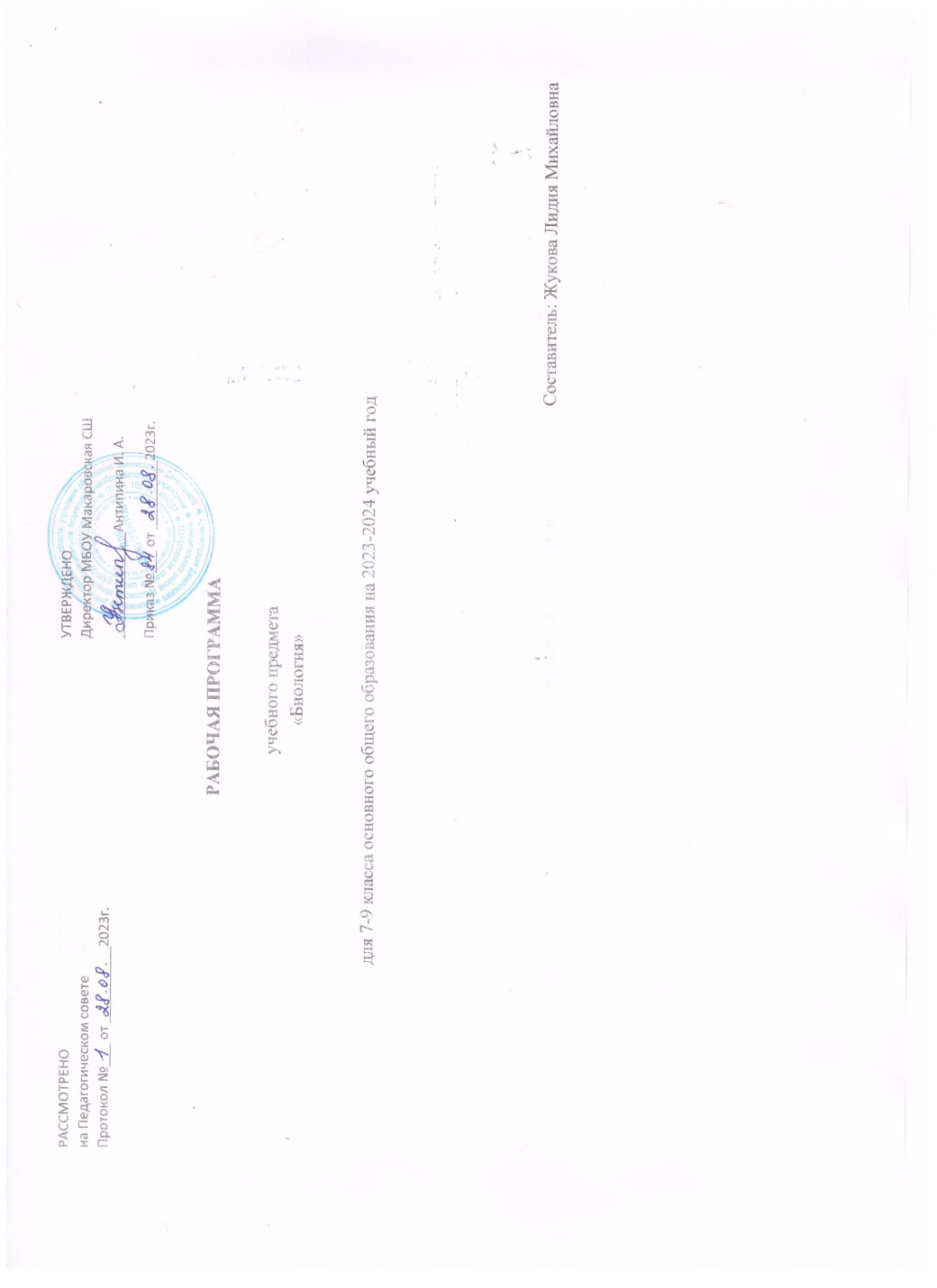 на Педагогическом советеПротокол №___ от __________2023г..УТВЕРЖДЕНОДиректор МБОУ Макаровская СШ______________Антипина И. А. Приказ №___ от _________2023г.Название темыКоличество часовВведение3        Раздел 1. Царство Прокариоты        3Тема 1.1. Многообразие, особенности строения и происхождение прокариотических организмов3        Раздел 2. Царство Грибы        4Тема 2.1. Общая характеристика грибов3Тема 2.2. Лишайники1Раздел 3. Царство Растения19Тема 3.1. Общая характеристика растений1Тема 3.2. Низшие растения3Тема 3.3. Высшие растения6Тема 3.4. Отдел Голосеменные растения2Тема 3.5. Отдел Покрытосеменные (Цветковые) растения7Раздел 4. Царство Животные37Тема 4.1. Общая характеристика животных1Тема 4.2. Подцарство Одноклеточные2Тема 4.3. Подцарство Многоклеточные1Тема 4.4. Тип Кишечнополостные2Тема 4.5. Тип Плоские черви2Тема 4.6. Тип Круглые черви1Тема 4.7. Тип Кольчатые черви3Тема 4.8. Тип Моллюски2Тема 4.9. Тип Членистоногие7Тема 4.10. Тип Иглокожие1Тема 4.11. Тип Хордовые. Подтип Бесчерепные1Тема 4.12. Подтип Позвоночные (Черепные). Надкласс Рыбы2Тема 4.13. Класс Земноводные2Тема 4.14. Класс Пресмыкающиеся2Тема 4.15. Класс Птицы3Тема 4.16. Класс Млекопитающие5Раздел 5. Царство Вирусы1Повторение по всему курсу биологии за 7 класс, итоговое тестирование
и анализ тестирования
3ИТОГО70Название темыКоличество часовТема 1. Человек как биологический вид2Тема 2. Происхождение человека2Тема 3. Краткая история развития знаний о строении и функциях организма Человека1Тема 4. Общий обзор строения и функций организма человека4Тема 5. Координация и регуляция13Тема 6. Опора и движение8Тема 7. Внутренняя среда организма4Тема 8. Транспорт веществ5Тема 9. Дыхание5Тема 10. Пищеварение6Тема 11. Обмен веществ и энергии2Тема 12. Выделение2Тома 13. Покровы тела3Тема 14. Размножение и развитие3Тема 15. Высшая нервная деятельность6Тема 16. Человек и его здоровье4ИТОГО70№ урокаРаздел
Тема урокаКол-во
часовДатаДомашнее задание
Тема 1. Человек как биологический вид21Место человека в системе органического мира1с.3-52Особенности человека1с.6-12Тема 2. Происхождение человека23Происхождение человека. Этапы его становления1с.12-174Расы человека. Их происхождение и единство1с.18-21Тема 3. Краткая история развития знаний о человеке. Науки, изучающие организм человека15История развития знаний о строении и функциях организма человека.1с.21-30Тема 4. Общий обзор организма человека46Клеточное строение организма1с.31-347Ткани и органы.1с.34-408Ткани и органы. Лабораторная работа «Ткани человека»1с.34-409Органы. Системы органов. Организм. Лабораторный практикум на компьютере.1с.40-45Тема 5. Координация и регуляция1310Гуморальная регуляция. Эндокринный аппарат человека, его способности.1с.46-5011Роль гормонов в обменных процессах. Нервно-гуморальная регуляция, ее нарушения.1с.50-5312Нервная регуляция. Строение и значение нервной системы.1с.54-6013Нервная регуляция. Строение и значение нервной системы.1с.54-6014Спинной мозг.1с.60-6315Строение и функции головного мозга. Лабораторный практикум на компьютере.1с.63-6916Полушария большого мозга.1с.70-7517Полушария большого мозга.1с.70-7518Анализаторы, их строение и функции. Зрительный анализатор. Лабораторная работа «Изучение изменения размера зрачка»1с.76-8419Анализаторы слуха и равновесия.1с.84-9120Кожно-мышечная чувствительность. Обоняние. Вкус.1с.91-9921Взаимодействие анализаторов, их взаимосвязь. Гигиена органов чувств.1с.76-9922Обобщение и контроль знаний по теме «Координация и регуляция. Анализаторы».1с.46-99Тема 7. Опора и движение823Аппарат опоры и движения, его функции. Скелет человека, его значение, строение.1с.108-11524Строение, свойства костей, типы их соединения.1с.100-10825Строение, свойства костей, типы их соединения. Лабораторная работа «Изучение внешнего строения костей»1с.100-10826Заболевания опорно-двигательной системы и их профилактика. Практическая работа «Наложение повязок, шин». Лабораторный практикум на компьютере.1конспект27Мышцы, их строение и функции.1с.116-12228Работа мышц. Лабораторная работа «Выявление влияния статической и динамической работы на утомление мышц»1с.122-12629Значение физических упражнений для формирования аппарата опоры и движения.1с.122-12630Обобщение. Взаимосвязь строения и функций опорно-двигательного аппарата. Лабораторная работа «Измерение роста и массы своего организма»1с.108-126 Тема 8. Внутренняя среда организма431Внутренняя среда организма и ее значение.1с.127-13632Плазма крови, ее состав. Форменные элементы крови, их строение, функции. Лабораторная работа «Состав крови»1с.127-13633Иммунитет.1с.136-13834Группы крови. Переливание крови. Резус-фактор.1с.138-143Тема 9. Транспорт веществ535Движение крови и лимфы. Органы кровообращения. Лабораторный практикум на компьютере.1с.144-14936Работа сердца. Лабораторный практикум на компьютере.1с.149-15337Движение крови по сосудам. Лабораторная работа «Измерение кровяного давления. Подсчет пульса в разных условиях». Лабораторный практикум на компьютере.1с.153-15738Заболевания сердечно-сосудистой системы, их предупреждение. Первая помощь при кровотечениях. Практическая работа «Наложение повязок при кровотечениях»1конспект39Обобщение и контроль знаний по теме «Внутренняя среда организма. Транспорт веществ».1с.127-157Тема 10. Дыхание540Значение дыхания для организма. Строение органов дыхания.1с.158-16241Строение легких. Газообмен в легких и тканях.1с.162-16442Дыхательные движения. Жизненная емкость легких. Лабораторный практикум на компьютере.1с.164-16643Регуляция дыхания. Практическая работа «Определение частоты дыхания»1с.166-17044Заболевания органов дыхания, их предупреждение. Первая помощь при нарушении дыхания и кровообращения. Лабораторный практикум на компьютере.1конспектТема 11. Пищеварение645Пищевые продукты. Питательные вещества и их превращения в организме. Лабораторная работа «Качественное определение белков, жиров, углеводов в пищевых продуктах»1с.171-17446Строение и функции пищеварительной системы. Пищеварение в ротовой полости.1с.174-17947Пищеварение в желудке и кишечнике. Лабораторная работа «Влияние ферментов на пищеварение. Действие желудочного сока на белки, слюны на крахмал».1с.180-18348Всасывание питательных веществ.1с.183-18649Гигиена питания. Профилактика желудочно-кишечных заболеваний. Практическая работа «Определение норм рационального питания»1конспект50Обобщение и контроль знаний по теме «Дыхание. Пищеварение».1с.158-186Тема 12. Обмен веществ и энергии. Витамины251Обмен веществ и энергии.1с.187-19452Витамины1с.194-198Тема 13. Выделение253Выделение. Строение и работа почек.1с.199-20454Заболевания почек, их предупреждение.1с.199-204Тема 14. Покровы тела355Строение и функции кожи. Гигиена кожи.1с.205-20956Роль кожи в терморегуляции организма. Лабораторный практикум на компьютере.1с.209-21157Закаливание организма. Гигиена одежды и обуви.1с.209-211Тема 15. Размножение и развитие358Половая система человека.1с.212-22059Возрастные процессы.1с.221-22460Обобщение и контроль знаний по темам «Обмен веществ. Выделение. Кожа. Размножение и развитие».1
с.187-224Тема 16. Высшая нервная деятельность661Поведение человека. Рефлекс – основа нервной деятельности.1с.225-23162Торможение, его виды, значение.1с.231-23563Биологические ритмы. Сон, его значение. Гигиена сна.1с.235-23864Особенности высшей нервной деятельности человека. Познавательные процессы.1с.238-24965Типы нервной деятельности. Лабораторный практикум на компьютере.1с.250-25366Обобщение по теме «Высшая нервная деятельность».1с.225-253Человек и его здоровье4с.254-26567Человек и окружающая среда1с.265-27268Правила поведения человека в окружающей среде. Лабораторная работа «Анализ и оценка влияния факторов окружающей среды, факторов риска на здоровье»1с.272-28569Итоговое тестирование по курсу «Человек»170Итоговое тестирование по курсу «Человек»1Название темыКоличество часовВведение1Раздел 1. Эволюция живого мира на ЗемлеТема 1.1. Многообразие живого мира. Основные свойства живых организмов2Тема 1.2. Развитие биологии в додарвиновский период2Тема 1.3. Теория Ч. Дарвина о происхождении видов путем естественного отбора5Тема 1.4. Приспособленность организмов к условиям внешней среды как результат действия естественного отбора2Тема 1.5. Микроэволюция2Тема 1.6. Биологические последствия адаптации. Макроэволюция3Тема 1.7. Возникновение жизни на Земле2Тема 1.8. Развитие жизни на Земле3Всего21Раздел 2. Структурная организация живых организмовТема 2.1. Химическая организация клетки2Тема 2.2. Обмен веществ и преобразование энергии в клетке3Тема 2.3. Строение и функции клеток5Всего10Раздел 3. Размножение и индивидуальное развитие организмовТема 3.1. Размножение организмов2Тема 3.2. Индивидуальное развитие организмов (онтогенез)3Всего5Раздел 4. Наследственность и изменчивость организмовТема 4.1. Закономерности наследования признаков10Тема 4.2. Закономерности изменчивости6Тема 4.3. Селекция растений, животных и микроорганизмов4Всего20Раздел 5. Взаимоотношения организма и среды. Основы экологииТема 5.1. Биосфера, ее структура и функции3Тема 5.2. Биосфера и человек2Всего5Заключение1Итого63+7 резерв№
урокаРаздел
Тема урокаКол-во
часовДата проведенияПримечаниеРаздел I. Эволюция живого мира на Земле241Глава 1. Введение. Биология – наука о жизни1с.3-52Многообразие живого мира.  Основные свойства живых организмов.1с.7-11Глава 2. Развитие биологии в додарвиновский период.23Становление систематики1с.12-144Эволюционная теория Ж.Б.Ламарка1с.15-17Глава 3. Теория Ч.Дарвина о происхождении видов путем естественного отбора45Научные и социально-экономические предпосылки возникновения теории Ч.Дарвина1с.18-206Учение Ч.Дарвина об искусственном отборе1с.21-247Учение Ч.Дарвина о естественном отборе1с.24-298Формы естественного отбора1с.29-35Глава 4. Приспособленность организмов к условиям внешней среды как результат действия естественного отбора49Приспособительные особенности строения, окраски тела и поведения животных1с.35-4510Лабораторная работа №1 «Изучение приспособленности организмов к среде обитания»1с.35-4511Забота о потомстве1с.45-4912Физиологические адаптации1с.49-52Глава 5. Микроэволюция313Вид, его критерии и структуры1с.53-5514Лабораторная работа №2 «Изучение изменчивости, критериев вида, результатов искусственного отбора»1с.53-5515Эволюционная роль мутаций1с.55-58Глава 6. Биологические последствия адаптаций.  Макроэволюция216Главные направления эволюции1с.59-6617Общие закономерности биологической эволюции1с.66-70Глава 7. Возникновение жизни на Земле218Современные представления о возникновении жизни1с.70-7319Начальные этапы развития жизни1с.73-77Глава 8.  Развитие жизни на Земле520Жизнь в архейскую и протерозойскую эру1с.77-8121Жизнь в палеозойскую эру1с.81-8822Жизнь в мезозойскую эру1с.88-9123Жизнь в кайнозойскую эру1с.91-9324Происхождение человека1с.93-101Раздел II. Структурная организация живых организмов
Глава 9. Химическая организация клетки10
225Неорганические вещества, входящие в состав клетки. Лабораторный практикум на компьютере.1с.103-10726Органические вещества, входящие в состав клетки. Лабораторный практикум на компьютере.1с.107-112Глава 10. Обмен веществ и преобразование энергии в клетке227Пластический обмен. Биосинтез белков1с.113-11728Энергетический обмен1с.117-121Глава 11. Строение и функции клеток629Прокариотическая клетка1с.121-12430Эукариотическая клетка1с.125-13231Лабораторная работа №3 «Изучение растительной и животной клетки под микроскопом»1с.125-13232Эукариотическая клетка.  Ядро1с.132-13633Деление клеток. Лабораторная работа №4 «Митоз в корешке лука»1с.136-14134Клеточная теория строения клеток1с.141-143Раздел III. Размножение и индивидуальное развитие организмов
Глава 12. Размножение организмов5
235Бесполое размножение1с.145-14936Половое размножение. Развитие половых клеток. Лабораторный практикум на компьютере.1с.150-155Глава 13. Индивидуальное развитие организмов (онтогенез)337Эмбриональный период развития1с.156-16138Постэмбриональный период развития1с.162-16639Общие закономерности развития. Биогенетический закон1с.166-169Раздел IV. Наследственность и изменчивость организмов
Глава 14. Закономерности наследования признаков19
1140Основные понятия генетики1с.171-17441Гибридологический метод изучения наследования признаков Г.Менделя1с.174-17642Первый закон Г.Менделя. Полное и неполное доминирование.1с.176-17843Второй закон Г.Менделя.  Закон чистоты гамет. Лабораторный практикум на компьютере.1с.178-18044Дигибридное скрещивание. Третий закон Г.Менделя.  1с.180-18445Анализирующее скрещивание. Лабораторный практикум на компьютере1с.184-18646Сцепленное наследование генов. Лабораторный практикум на компьютере.1с.186-18847Генетика пола. Наследование признаков, сцепленных с полом1с.188-19248Генетика пола. Наследование признаков, сцепленных с полом1с.188-19249Взаимодействие генов1с.192-19550Лабораторная работа №5 «Решение генетических задач и составление родословных». Лабораторный практикум на компьютере.1с.188-195Глава 15. Закономерности изменчивости451Наследственная (генотипическая) изменчивость1с.196-20052Наследственная (генотипическая) изменчивость1с.196-20053Фенотипическая изменчивость. Лабораторный практикум на компьютере.1с.201-20354Лабораторная работа №6 «Изучение изменчивости. Построение вариационной кривой»1
с.201-203Глава 16. Селекция растений, животных и микроорганизмов455Центры многообразия и происхождения культурных растений156Методы селекции растений и животных. Лабораторный практикум на компьютере.1с.207-21157Методы селекции растений и животных. Лабораторный практикум на компьютере.1с.207-21158Селекция микроорганизмов1с.211-213Раздел V. Взаимоотношения организмов и среды. Основы экологии
Глава 17. Биосфера, её структуры и функции11
859Структура биосферы. Лабораторный практикум на компьютере.1с.215-22160Круговорот веществ в природе1с.221-22561История формирования сообществ живых организмов1с.225-22962Биогеоценозы и биоценозы1с.229-23163Абиотические факторы среды1с.231-23664Интенсивность действия факторов среды1с.236-23965Биотические факторы среды1с.239-24366Практическая работа «Составление схем передачи веществ и энергии (ценней питания)»1243-24667Взаимоотношения между организмами. Практическая работа «Изучение и описание экосистемы своей местности, выявление типов взаимодействия разных видов в данной экосистеме»1с.246-267Глава 18. Биосфера и человек368Природные ресурсы и их использование1с.268-27269Последствия хозяйственной деятельности человека для окружающей среды. Практическая работа «Анализ и оценка последствий деятельности человека в экосистемах»1с.273-28070Охрана природы и основы рационального природопользования. Лабораторный практикум на компьютере.1с.280-283